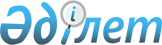 Об утверждении бюджета Чистопольского сельского округа района имени Габита Мусрепова на 2020-2022 годыРешение маслихата района имени Габита Мусрепова Северо-Казахстанской области от 8 января 2020 года № 56-15. Зарегистрировано Департаментом юстиции Северо-Казахстанской области 10 января 2020 года № 5834.
      Сноска. Вводится в действие с 01.01.2020 в соответствии с пунктом 5 настоящего решения.
      В соответствии со статьями 9-1, 75 Бюджетного кодекса Республики Казахстан от 4 декабря 2008 года, статьей 6 Закона Республики Казахстан от 23 января 2001 года "О местном государственном управлении и самоуправлении в Республике Казахстан", маслихат района имени Габита Мусрепова Северо-Казахстанской области РЕШИЛ:
      1. Утвердить бюджет Чистопольского сельского округа района имени Габита Мусрепова на 2020-2022 годы согласно приложениям 1, 2 и 3 соответственно к настоящему решению, в том числе на 2020 год в следующих объемах:
      1) доходы – 127 463,8 тысяч тенге:
      налоговые поступления – 10 531,4 тысячи тенге;
      неналоговые поступления – 369,9 тысяч тенге;
      поступления от продажи основного капитала – 0;
      поступления трансфертов – 116 562,5 тысяч тенге; 
      2) затраты – 130 741,7 тысяч тенге; 
      3) чистое бюджетное кредитование – 0:
      бюджетные кредиты – 0;
      погашение бюджетных кредитов – 0;
      4) сальдо по операциям с финансовыми активами – 0:
      приобретение финансовых активов – 0;
      поступления от продажи финансовых активов государства – 0;
      5) дефицит (профицит) бюджета – -3 277,9 тысяч тенге;
      6) финансирование дефицита (использование профицита) бюджета – 3 277,9 тысяч тенге:
      поступление займов – 0;
      погашение займов – 0;
      используемые остатки бюджетных средств – 3 277,9 тысяч тенге.
      Сноска. Пункт 1 в редакции решения маслихата района имени Габита Мусрепова Северо-Казахстанской области от 26.08.2020 № 65-7 (вводится в действие с 01.01.2020);в редакции решения маслихата района имени Габита Мусрепова Северо-Казахстанской области от 09.11.2020 № 68-14 (вводится в действие с 01.01.2020); в редакции решения маслихата района имени Габита Мусрепова Северо-Казахстанской области от 08.12.2020 № 70-3 (вводится в действие с 01.01.2020).


      2. Установить, что доходы бюджета сельского округа на 2020 год формируются в соответствии с Бюджетным кодексом Республики Казахстан от 4 декабря 2008 года за счет следующих налоговых поступлений:
      1) индивидуального подоходного налога по доходам, подлежащим обложению самостоятельно физическими лицами, у которых на территории села расположено заявленное при постановке на регистрационный учет в органе государственных доходов:
      место нахождения - для индивидуального предпринимателя, частного нотариуса, частного судебного исполнителя, адвоката, профессионального медиатора;
      место жительства - для остальных физических лиц;
      2) налога на имущество физических лиц по объектам обложения данным налогом, находящимся на территории сельского округа;
      3) земельного налога на земли населенных пунктов с физических и юридических лиц по земельным участкам, находящимся на территории села;
      4) налога на транспортные средства:
      с физических лиц, место жительства которых находится на территории села;
      с юридических лиц, место нахождения которых, указываемое в их учредительных документах, располагается на территории села.
      3. Объем бюджетной субвенции, передаваемой из районного бюджета в бюджет сельского округа, составляет 15 042 тысячи тенге.
      4. Обеспечить выплату заработной платы работникам бюджетной сферы в полном объеме.
      5. Настоящее решение вводится в действие с 1 января 2020 года. Бюджет на 2020 год Чистопольского сельского округа района имени Габита Мусрепова 
      Сноска. Приложение 1 в редакции решения маслихата района имени Габита Мусрепова Северо-Казахстанской области от 26.08.2020 № 65-7 (вводится в действие с 01.01.2020); редакции решения маслихата района имени Габита Мусрепова Северо-Казахстанской области от 09.11.2020 № 68-14 (вводится в действие с 01.01.2020); в редакции решения маслихата района имени Габита Мусрепова Северо-Казахстанской области от 08.12.2020 № 70-3 (вводится в действие с 01.01.2020). Бюджет на 2021 год Чистопольского сельского округа района имени Габита Мусрепова Бюджет на 2022 год Чистопольского сельского округа района имени Габита Мусрепова
					© 2012. РГП на ПХВ «Институт законодательства и правовой информации Республики Казахстан» Министерства юстиции Республики Казахстан
				
      Председатель сессии 
маслихата района 
имени Габита Мусрепова 
Северо-Казахстанской области 

Д.Сулейменов

      Секретарь маслихата района 
имени Габита Мусрепова 
Северо-Казахстанской области 

Е.Адильбеков
Приложение 1
к решению маслихата района
имени Габита Мусрепова
Северо-Казахстанской области
от 8 января 2020 года № 56-15
Категория
Класс
Подкласс
Наименование
Сумма (тысяч тенге)
Сумма (тысяч тенге)
Сумма (тысяч тенге)
1. Доходы
127 463,8
127 463,8
127 463,8
1
Налоговые поступления
10 531,4
10 531,4
10 531,4
01
Подоходный налог
1 557,6
1 557,6
1 557,6
2
Индивидуальный подоходный налог
1 557,6
1 557,6
1 557,6
04
Налоги на собственность
8 973,8
8 973,8
8 973,8
1
Налоги на имущество
200
200
200
3
Земельный налог
1 543,7
1 543,7
1 543,7
4
Налог на транспортные средства
7 230,1
7 230,1
7 230,1
2
Неналоговые поступления
369,9
369,9
369,9
05
Доходы от аренды имущества, находящегося в государственной собственности
369,9
369,9
369,9
1
Доходы от аренды имущества коммунальной собственности города районного значения, села, поселка, сельского округа
369,9
369,9
369,9
3
Поступления от продажи основного капитала
0
0
0
4
Поступления трансфертов
116 562,5
116 562,5
116 562,5
02
Трансферты из вышестоящих органов государственного управления
116 562,5
116 562,5
116 562,5
3
Трансферты из районного (города областного значения) бюджета
116 562,5
116 562,5
116 562,5
Функциональная группа
Администратор бюджетных программ
Программа
Наименование
Сумма (тысяч тенге)
Сумма (тысяч тенге)
Сумма (тысяч тенге)
2. Затраты
130 741,7
130 741,7
130 741,7
01
Государственные услуги общего характера
31 521,2
31 521,2
31 521,2
124
Аппарат акима города районного значения, села, поселка, сельского округа
31 521,2
31 521,2
31 521,2
001
Услуги по обеспечению деятельности акима города районного значения, села, поселка, сельского округа
31 301,2
31 301,2
31 301,2
022
Капитальные расходы государственного органа
220
220
220
07
Жилищно-коммунальное хозяйство
52 550,7
52 550,7
52 550,7
124
Аппарат акима города районного значения, села, поселка, сельского округа
52 550,7
52 550,7
52 550,7
008
Освещение улиц населенных пунктов
15 657
15 657
15 657
011
Благоустройство и озеленение населенных пунктов
24 398,7
24 398,7
24 398,7
014
Организация водоснабжения населенных пунктов
12 495
12 495
12 495
12
Транспорт и коммуникации
43 693,5
43 693,5
43 693,5
124
Аппарат акима города районного значения, села, поселка, сельского округа
43 693,5
43 693,5
43 693,5
013
Обеспечение функционирования автомобильных дорог в городах районного значения, селах, поселках, сельских округах
43 693,5
43 693,5
43 693,5
13
Прочие
2 976,3
2 976,3
2 976,3
124
Аппарат акима города районного значения, села, поселка, сельского округа
2 976,3
2 976,3
2 976,3
040
Реализация мероприятий для решения вопросов обустройства населенных пунктов в реализацию мер по содействию экономическому развитию регионов в рамках Программы развития регионов до 2025 года
2 976,3
2 976,3
2 976,3
3. Чистое бюджетное кредитование
0
0
0
Бюджетные кредиты
0
0
0
Погашение бюджетных кредитов
0
0
0
4. Сальдо по операциям с финансовыми активами
0
0
0
Приобретение финансовых активов
0
0
0
Поступления от продажи финансовых активов государства
0
0
0
5. Дефицит (профицит) бюджета
-3 277,9
-3 277,9
-3 277,9
6. Финансирование дефицита (использование профицита) бюджета
3 277,9
3 277,9
3 277,9
Поступление займов
0
0
0
Погашение займов
0
0
0
Используемые остатки бюджетных средств
3 277,9
3 277,9
3 277,9
Категория
Класс
Подкласс
Наименование
Сумма (тысяч тенге)
Сумма (тысяч тенге)
Сумма (тысяч тенге)
8
Используемые остатки бюджетных средств
3 277,9
3 277,9
3 277,9
01
Остатки бюджетных средств
3 277,9
3 277,9
1
Свободные остатки бюджетных средств
3 277,9 Приложение 2 к решению
Категория
Класс
Подкласс
Наименование
Сумма (тысяч тенге)
1. Доходы
36 106
1
Налоговые поступления
11 752
01
Подоходный налог
1 248
2
Индивидуальный подоходный налог
1 248
04
Налоги на собственность
10 504
1
Налоги на имущество 
208
3
Земельный налог
2 704
4
Налог на транспортные средства 
7 592
2
Неналоговые поступления
312
3
Поступления от продажи основного капитала
0
4
Поступления трансфертов
24 042
02
Трансферты из вышестоящих органов государственного управления
24 042
3
Трансферты из районного (города областного значения) бюджета
24 042
Функциональная группа
Администратор бюджетных программ
Программа
Наименование
Сумма (тысяч тенге)
2. Затраты
36 106
01
Государственные услуги общего характера
29 788
124
Аппарат акима города районного значения, села, поселка, сельского округа
29 788
001
Услуги по обеспечению деятельности акима города районного значения, села, поселка, сельского округа
29 559
07
Жилищно-коммунальное хозяйство
1 560
124
Аппарат акима города районного значения, села, поселка, сельского округа
1 560
008
Освещение улиц населенных пунктов
1 560
13
Прочие
4 987
124
Аппарат акима города районного значения, села, поселка, сельского округа
4 987
040
Реализация мероприятий для решения вопросов обустройства населенных пунктов в реализацию мер по содействию экономическому развитию регионов в рамках Программы развития регионов до 2025 года
4 987
3. Чистое бюджетное кредитование
0
Бюджетные кредиты
0
Погашение бюджетных кредитов
0
4. Сальдо по операциям с финансовыми активами
0
Приобретение финансовых активов
0
Поступления от продажи финансовых активов государства
0
5. Дефицит (профицит) бюджета
0
6. Финансирование дефицита (использование профицита) бюджета
0
Поступление займов
0
Погашение займов
0
Используемые остатки бюджетных средств
0Приложение 3 к решению
Категория
Класс
Подкласс
Наименование
Сумма (тысяч тенге)
1. Доходы
34 073
1
Налоговые поступления
12 222
01
Подоходный налог
1 298
2
Индивидуальный подоходный налог
1 298
04
Налоги на собственность
10 924
1
Налоги на имущество 
216
3
Земельный налог
2 812
4
Налог на транспортные средства 
7 896
2
Неналоговые поступления
324
3
Поступления от продажи основного капитала
0
4
Поступления трансфертов
21 527
02
Трансферты из вышестоящих органов государственного управления
21 527
3
Трансферты из районного (города областного значения) бюджета
21 527
Функциональная группа
Администратор бюджетных программ
Программа
Наименование
Сумма (тысяч тенге)
2. Затраты
34 073
01
Государственные услуги общего характера
30 979
124
Аппарат акима города районного значения, села, поселка, сельского округа
30 979
001
Услуги по обеспечению деятельности акима города районного значения, села, поселка, сельского округа
30 741
07
Жилищно-коммунальное хозяйство
1 622
124
Аппарат акима города районного значения, села, поселка, сельского округа
1 622
008
Освещение улиц населенных пунктов
1 622
13
Прочие
1 710
124
Аппарат акима города районного значения, села, поселка, сельского округа
1 710
040
Реализация мероприятий для решения вопросов обустройства населенных пунктов в реализацию мер по содействию экономическому развитию регионов в рамках Программы развития регионов до 2025 года
1 710
3. Чистое бюджетное кредитование
0
Бюджетные кредиты
0
Погашение бюджетных кредитов
0
4. Сальдо по операциям с финансовыми активами
0
Приобретение финансовых активов
0
Поступления от продажи финансовых активов государства
0
5. Дефицит (профицит) бюджета
0
6. Финансирование дефицита (использование профицита) бюджета
0
Поступление займов
0
Погашение займов
0
Используемые остатки бюджетных средств
0